                                                                                                                                MČ Praha - Březiněves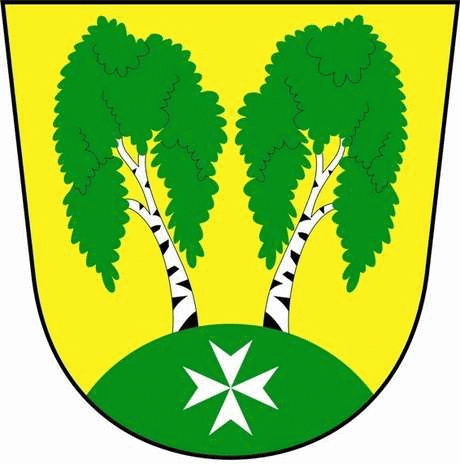 U Parku 140/3, 182 00 Praha 8Městská část Praha – Březiněves Zastupitelstvo městské části
Přehled přijatých usnesení na zasedání zastupitelstvadne 27.04.2016Usnesení č. 1.20/16ZMČ Praha – Březiněves projednalo a schválilo:výběr zhotovitele veřejné zakázky: „Čistírna vody pro rekreační rybník“ společnost: GHC Invest s.r.o., se sídlem Korunovační 6, Praha 7, s nejnižší nabídkovou cenou 3.190.145,-Kč. Technický dozor investora – společnost MZK inženýring, se sídlem Kostelecká 879, Praha 9, zastoupená jednatelem Ing. Josefem Mayerem,  na akci: „Čistírna odpadních vod“. Zodpovídá: starosta Ing. Jiří Haramul.	Usnesení č. 2.20/16ZMČ Praha – Březiněves projednalo a schválilo Záměr pronajmout  pozemky, parc. č. 20/1 a 20/2  zapsaných na LV 321 k.ú. Březiněves u Katastrálního úřadu pro hl. m. Prahu, a příslušenství pozemků – kiosku ve sportovně-rekreačním areálu, případnému zájemci s příslušným živnostenským oprávněním. Jedná se o pronájem části pozemků parc. č. 20/1 ostatní plocha o výměře 15 m2, parc. č.  20/2 ostatní plocha o výměře 50 m2 a dále příslušenství pozemků, jímž je kiosek, vedený v inventarizačním soupisu majetku pronajímatele pod ev. č. MU97/00,  za účelem provozování hostinské činnosti – občerstvení u rekreačního rybníka v Březiněvsi.  Výše nájemného pro uvedené účely byla stanovena následovně: v případě otevření sportovně- rekreačního areálu bude činit nájemné kiosku  1000,-Kč vč. DPH/den. Pokud bude z klimatických důvodů sportovně-rekreační areál uzavřen, nájemné se za tento hradit nebude.  Spolu s nájemným je nájemce povinen platit pronajímateli měsíční paušální částky za elektrickou energii ve výši 2.000,-Kč/ měsíčně vč. DPH a paušální částku za vodné a stočné ve výši 1000,-Kč/měsíčně, vč. DPH. Součástí tohoto záměru je návrh smlouvy o nájmu pozemku k podnikatelskému užívání. Ke dni podpisu smlouvy je nájemce povinen složit vratnou kauci ve výši 10.000,-Kč.  Tento záměr byl dle § 36 zákona č. 131/2000 Sb. o Hlavním městě Praze, ve znění pozdějších předpisů, zveřejněn od 11.4.2016 do 26.4.2016.Zodpovídá: Ing. Jiří Haramul.					Usnesení č. 3.20/16ZMČ Praha – Březiněves projednalo a schválilo zájemci - společnosti NEO.CZ s.r.o., Učňovská 100/1, Praha 9, pronajmout části pozemků parc. č. 20/1 ostatní plocha o výměře 15 m2, parc. č.  20/2 ostatní plocha o výměře 50 m2 a dále příslušenství pozemků, jímž je kiosek, vedený v inventarizačním soupisu majetku pronajímatele pod ev. č. MU97/00,  za účelem provozování hostinské činnosti – občerstvení u rekreačního rybníka v Březiněvsi.společnost NEO.CZ s.r.o., Učňovská 100/1, Praha 9.Zastupitelé pověřují starostu k podepsání smlouvy. 	Usnesení č. 4.20/16ZMČ Praha – Březiněves projednalo a schválilo Úpravu rozpočtu na rok 2016 – ponechání nevyčerpaných účelových prostředků, které byly městským částem hl.m. Prahy poskytnuty z rozpočtu hl.m. Prahy v roce 2015, k čerpání v roce 2016. Pro MČ Praha – Březiněves se jedná o částku v celkové výši 28 092 300,- Kč, z toho:MŠ vybavení tříd a kuchyně – neinv. dotace ve výši 8 015 200,- Kč  Dostavba MŠ – investiční dotace ve výši                 12 000 000,-KčDostavba MŠ- investiční dotace ve výši                     8 077 100,-KčZodpovídá: starosta Ing. Jiří Haramul.  Usnesení č. 5.20/16ZMČ Praha – Březiněves projednalo a schválilo Příkazní smlouvu spol. AAA zakázky s.r.o., se sídlem U Kamýku 284/11, Praha 4, zastoupená jednatelkou společnosti Mgr. Miloslavou Hájkovou, na provedení a zajištění přípravy a průběhu zadání veřejné zakázky malého rozsahu na akci „Stavební úpravy hasičské zbrojnice Březiněves“ v rozsahu činností nutných k provedení výběrového řízení. Zodpovídá: starosta Ing. Jiří Haramul.	Usnesení č. 6.20/16ZMČ Praha – Březiněves projednalo a schválilo ZMČ Praha – Březiněves projednalo a schválilo Zadávací dokumentaci veřejné zakázky malého rozsahu na stavební práce na akci:  „Stavební úpravy hasičské zbrojnice“ vypracovanou spol. AAA zakázky s.r.o., U Kamýku 284/11, Praha 4, zastoupená jednatelkou společnosti Mgr. Miloslavou Hájkovou.Členy hodnotící komise pro veřejnou zakázku: “Stavební úpravy hasičské zbrojnice Březiněves“:Členové:						     Náhradníci:Ing. Vladimír Jisl					Martina Vilímková	Petr Petrášek						Zdeňka Maděrová     	Ing. Martin Javorník					Lenka Ludvíková-BortlováTechnický dozor investora na akci “Stavební úpravy hasičské zbrojnice Březiněves“  společnost MZK inženýring s.r.o., se sídlem sídlem Kostelecká 879, Praha – Čakovice,  zastoupená Ing. Josefem Mayerem. Zastupitelstvo pověřuje starostu k podepsání příkazní smlouvy. Zodpovídá: starosta Ing. Jiří Haramul.  Usnesení č. 7.20/16ZMČ Praha – Březiněves projednalo a schválilo Příkazní smlouvu spol. AAA zakázky s.r.o., se sídlem U Kamýku 284/11, Praha 4, zastoupená jednatelkou Mgr. Miloslavou Hájkovou, na provedení a zajištění přípravy a průběhu zadání veřejné zakázky malého rozsahu „Dostavba dětského hřiště v MŠ Březiněves“, v rozsahu činností nutných k provedení výběrového řízení.Zodpovídá: starosta Ing. Jiří Haramul. Usnesení č. 8.20/16	ZMČ Praha – Březiněves projednalo a schválilo: na základě písemného podnětu rodičů žáků, kteří navštěvují Základní a mateřskou školu, Praha 8 – Ďáblice, U Parkánu 17, se zastupitelé MČ Praha – Březiněves obrátí s žádostí o vyjádření  k dané problematice na zřizovatele Základní a mateřské školy, Praha 8 - Ďáblice, U Parkánu 17 a na ředitelku výše uvedené školy. Zároveň se obrátí s žádostí o prošetření podnětu rodičů žáků na Hygienickou stanici hl.m. Prahy.  Zodpovídá: Mgr. Zdenka Chaloupecká, předsedkyně komise kultury a školství MČ Praha – Březiněves.        	   	Ing.Vladimír Jisl			            			 Ing. Jiří Haramul               zástupce starosty MČ Praha – Březiněves                                    starosta MČ Praha – Březiněves